ช.ผลการดำเนินงาน                อบต.หนองงูเหลือม ได้ดำเนินการโครงการตามเทศบัญญัติงบประมาณ  ปี 2562 ในเขตพื้นที่ โดยได้รับความร่วมมือ การส่งเสริมและสนับสนุนจากภาคประชาชน ภาครัฐ และภาคเอกชนในพื้นที่ตลอดจนโครงการต่างๆ ประสบผลสำเร็จด้วยดี ก่อให้เกิดประโยชน์แก่ประชาชนทั้งในพื้นที่และพื้นที่ใกล้เคียง โดยมีผลการดำเนินงานที่สำคัญดังนี้    	อปท. ใส่ข้อมูลผลการดำเนินการ เช่น แผนภูมิ ตาราง กราฟเปรียบเทียบ รูปถ่าย ผลการสำรวจความคิดเห็นของประชาชน หรือ ข้อมูลผลการดำเนินงานด้านอื่น ๆ โครงการขับขี่ปลอดภัย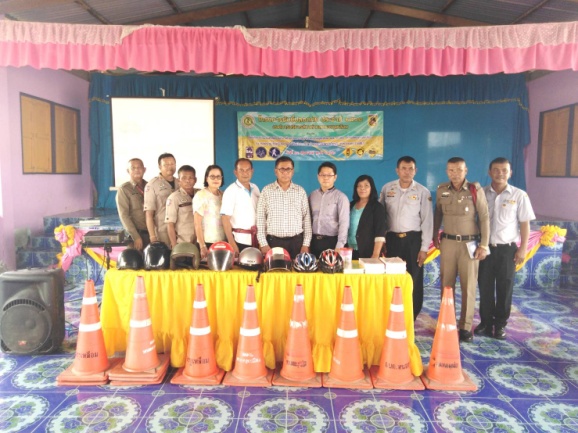 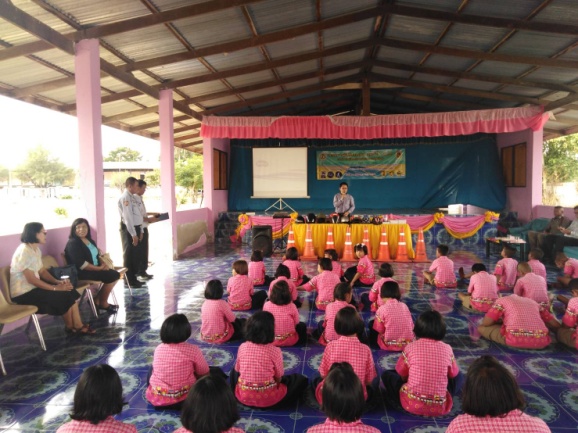 โครงการเฝ้าระวังป้องกัน ป้องกันปัญหายาเสพติด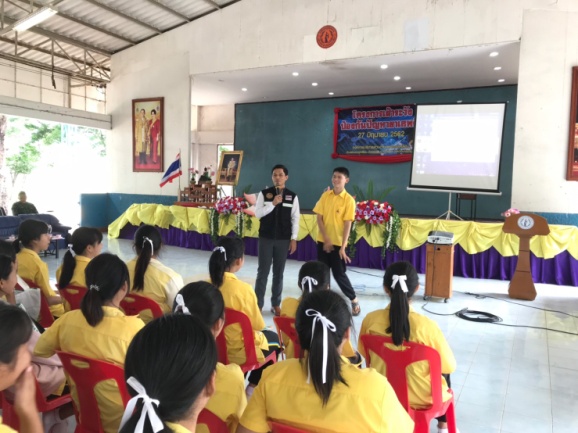 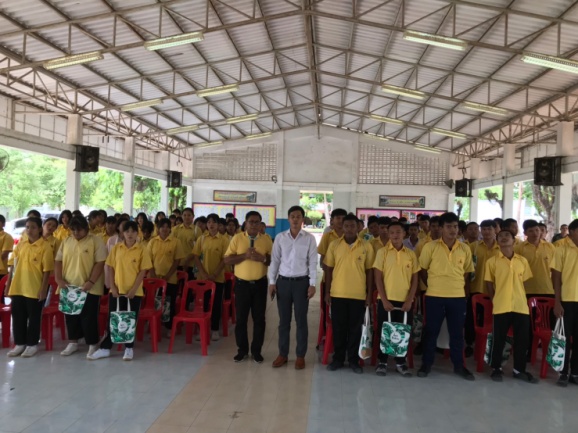 โครงการฉลองวันแห่งชัยชนะของท่านท้าวสุรนารี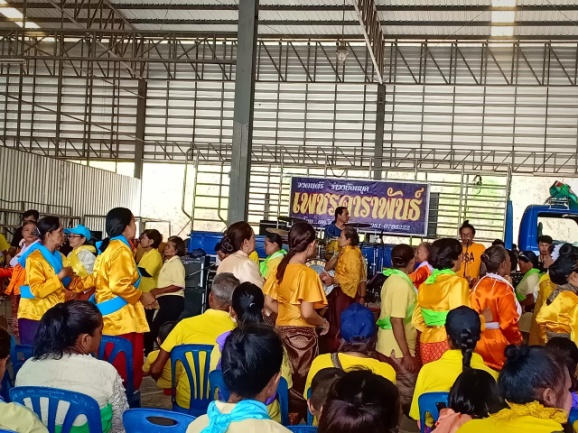 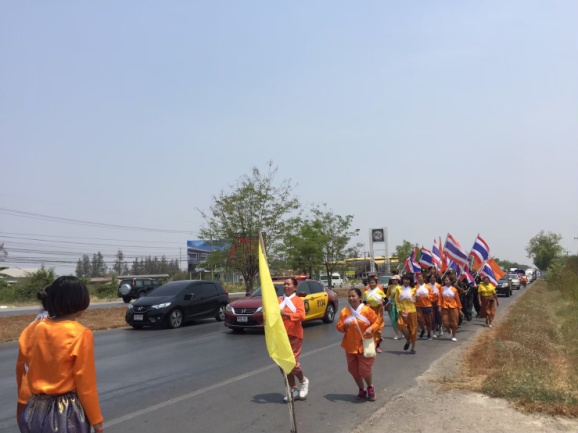 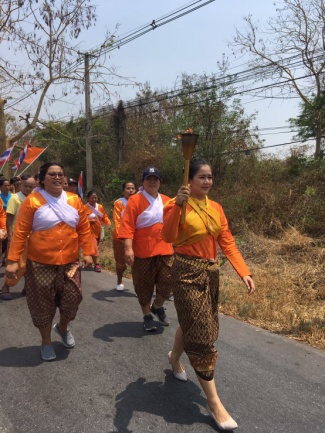 โครงการปลูกป่าและหญ้าแฝกเฉลิมพระเกียรติ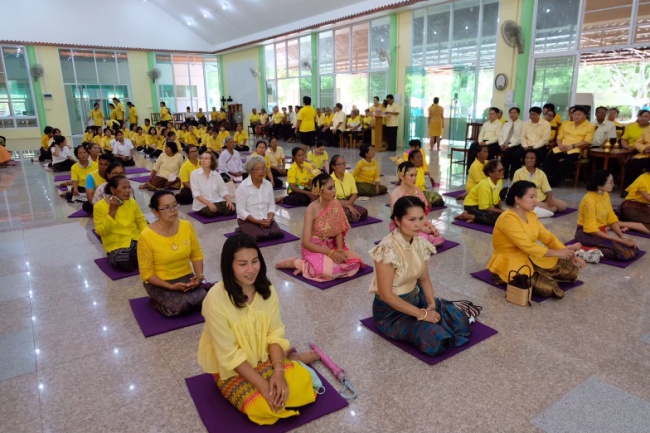 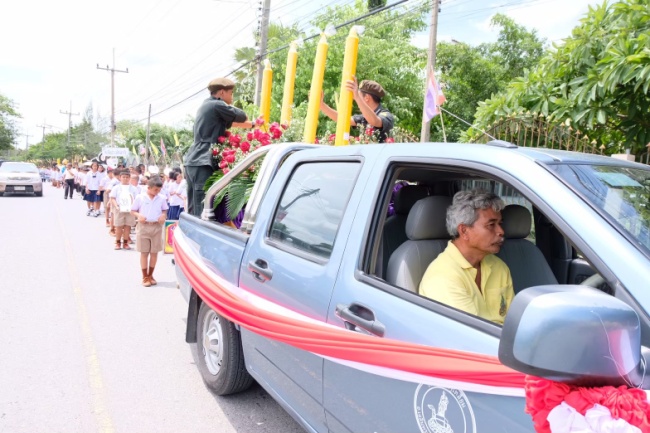 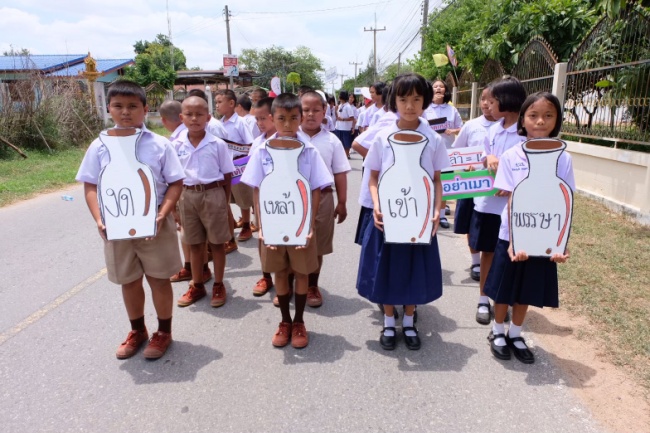 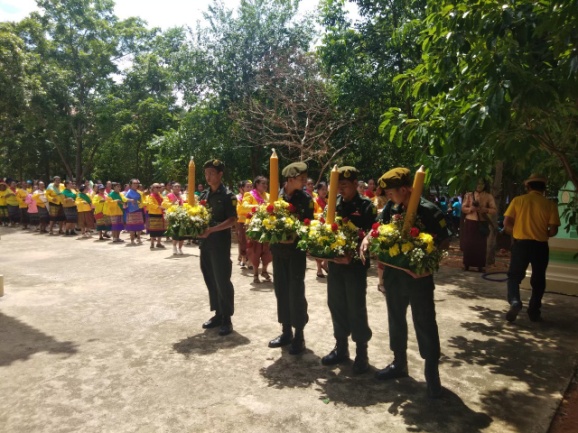 โครงการรณรงค์รักษาสิ่งแวดล้อม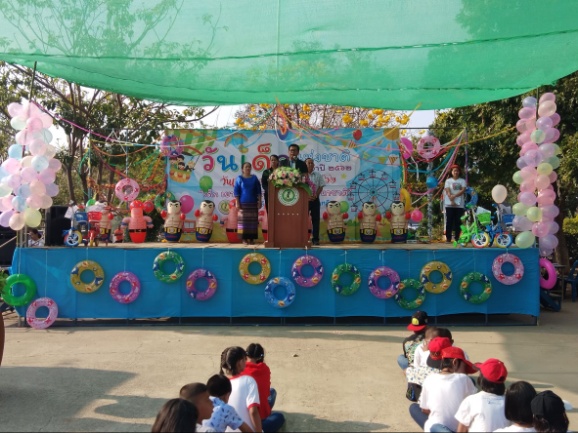 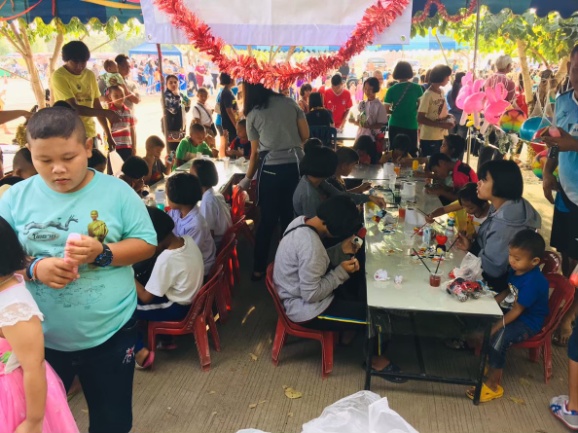 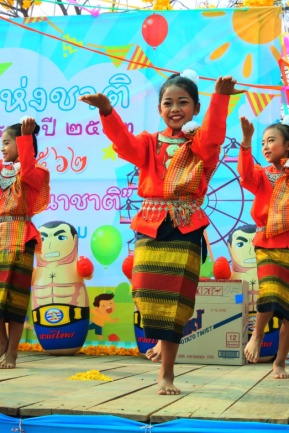 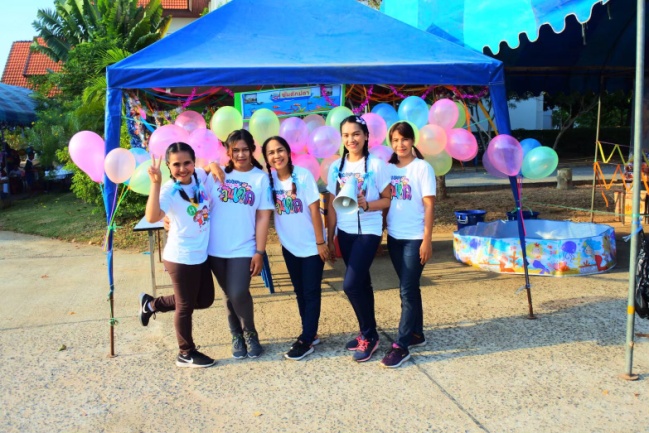 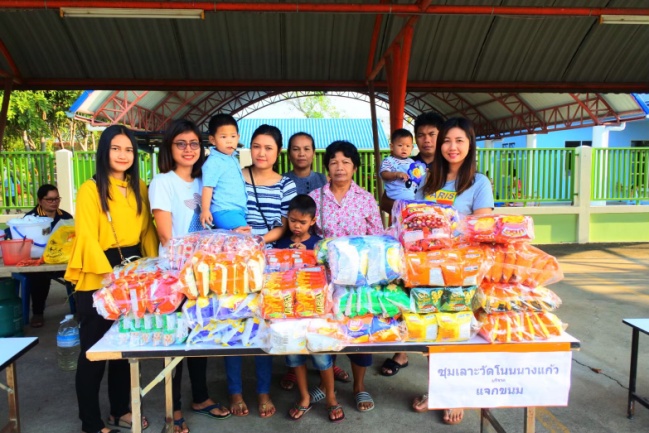 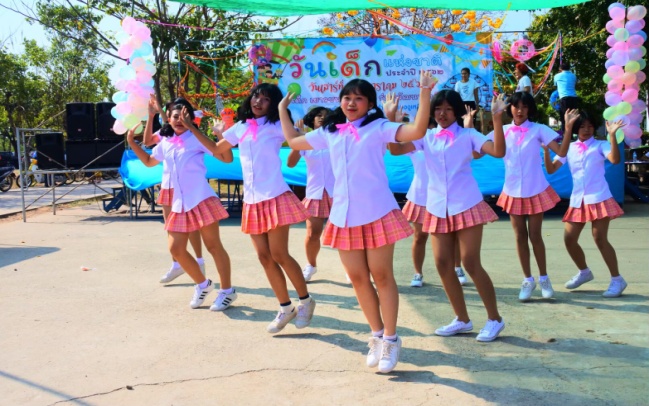 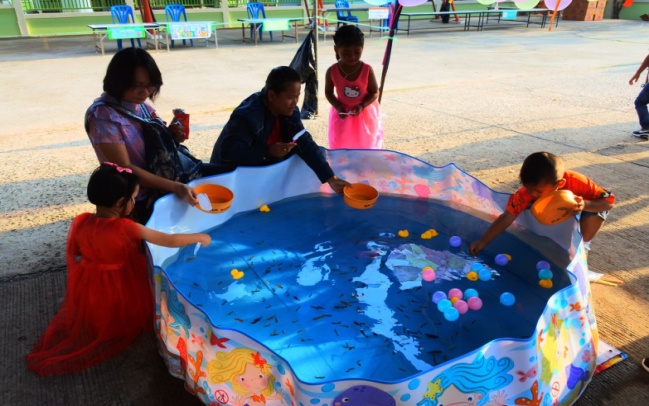 โครงการประชุมประชาคมหมู่บ้าน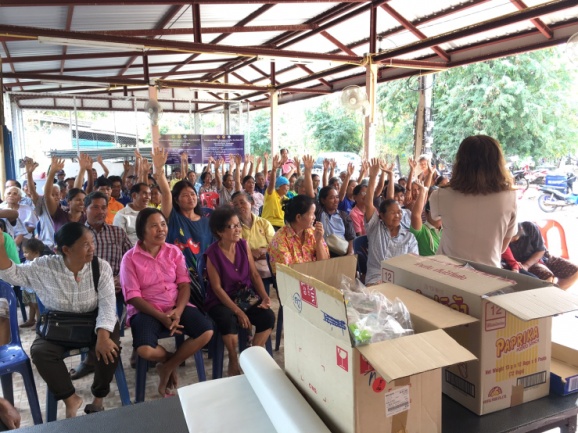 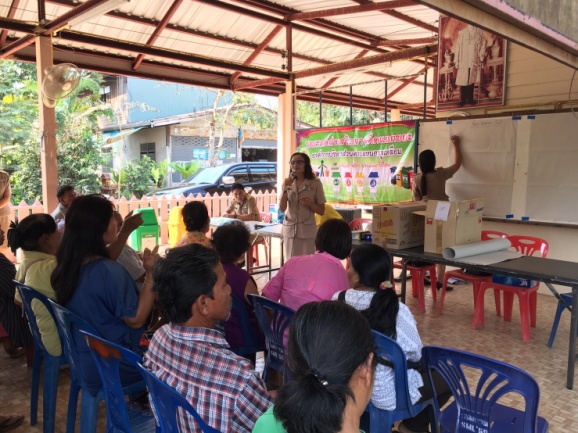 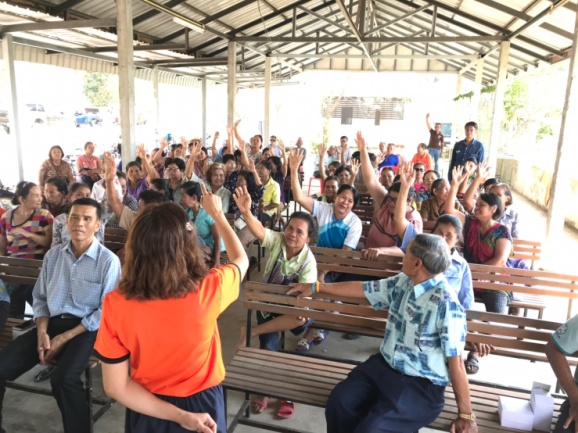 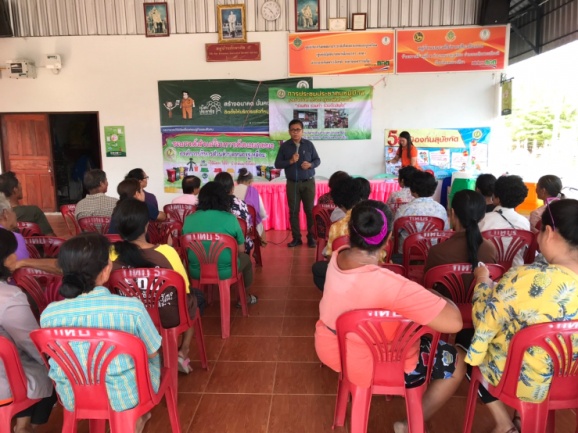 โครงการส่งเสริมจริยธรรมสำหรับผู้บริหารท้องถิ่น สมาชิกสภาและพนักงานส่วนตำบล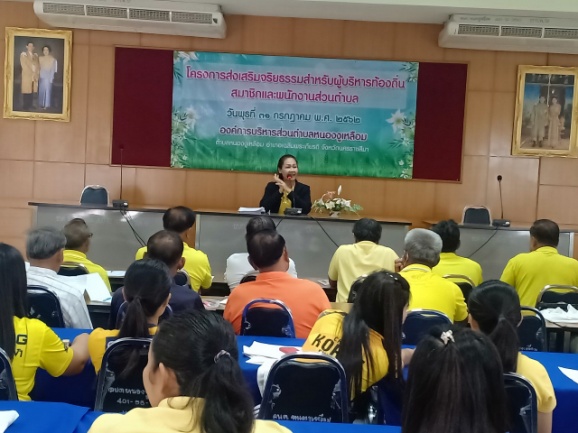 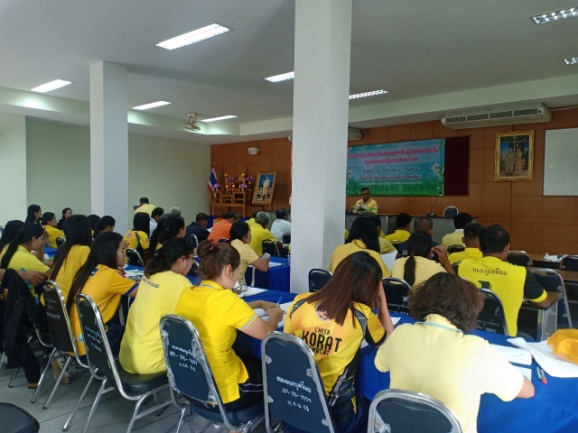 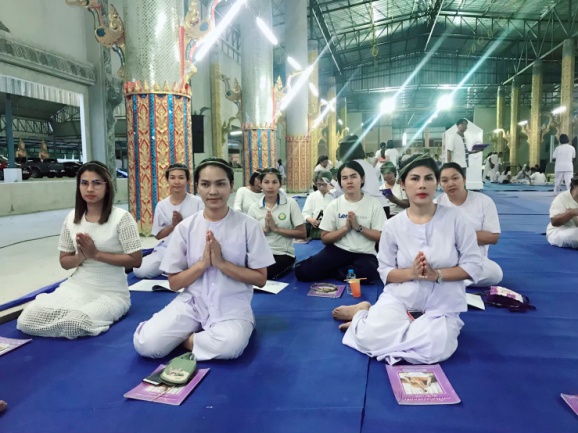 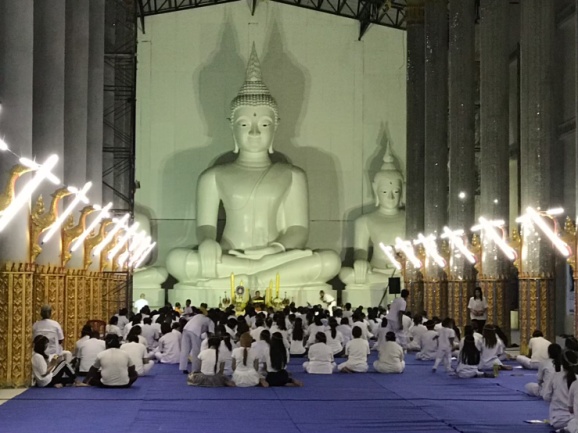 